swiss unihockey Haus des Sports Talgut-Zentrum 27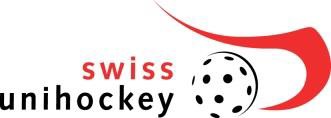 CH-3063 Ittigen bei BernTel. +41 31  330 24 44Fax  +41 31  330 24 49info@swissunihockey.ch www.swissunihockey.chAnmeldeformular « Temporäre doppelte Spielberechtigung » Saison 2020/2021Version 2/11,pgSpielerInStammverein:Zweitverein:Wichtige HinweiseDie Angaben müssen korrekt und vollständig sein. swiss unihockey ist berechtigt jederzeit eine Kopie eines gültigen amtlichen Identitätsnachweises (ID, Pass, Führerausweis, General-, Halbtaxabonnement) sowie die Einverständniserklärung des Spielers anzufordern.Mit Bleistift ausgefüllte Formulare aller Art werden nicht verarbeitet, da diese nicht berücksichtigt werden können.Das Anmeldeformular muss per Post oder Mail (info@swissunihockey.ch) eingesandt werden. Trifft das Formular bis jeweils am Donnerstag, 12:00 Uhr bei swiss unihockey ein, kann die Bearbeitung vor dem Wochenende garantiert werden.Die temporäre doppelte Spielberechtigung wird gemäss „Weisung Sonderregelung Transfers und temporäre doppelte Spielberechtigung“ spätestens vier Tage vor der Wiederaufnahme des Spielbetriebs in der Liga des Stammvereins automatisch gelöscht.NameLizenznummerVornameGeburtsdatumStrasseLizenz StammvereinPLZ / OrtTeam/Liga ZweitvereinOrt, Datum:Unterschrift, Funktion eines Vorstandsmitglieds:...................................................................................................................................................Ort, Datum:Unterschrift, Funktion eines Vorstandsmitglieds:...................................................................................................................................................